Publicado en Madrid el 18/10/2018 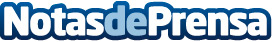 Las startups de la economía azul esquivan la caída del sector empresarial canario, según The ValleyLa "economía azul", con la biotecnología y la robótica submarina a la cabeza, muestra signos de crecimiento de cara al futuro impulsada por la especialización, la internacionalización y las políticas fiscales y de financiaciónDatos de contacto:Autor64554375Nota de prensa publicada en: https://www.notasdeprensa.es/las-startups-de-la-economia-azul-esquivan-la Categorias: Finanzas Canarias Recursos humanos Sector Marítimo Biología http://www.notasdeprensa.es